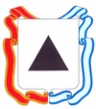 Администрация города МагнитогорскаМуниципальное образовательное учреждение«Специальная (коррекционная) общеобразовательная школа-интернат № 4»города Магнитогорска455026, Челябинская обл., г. Магнитогорск, ул. Суворова, 110Тел/факс: (3519) 20-25-85, e-mail: internat4shunin@mail.ru; http://74203s037.edusite.ruЗадание по русскому языку для индивидуальной работы на самоподготовке по теме:«Правописание разделительного твёрдого знака»Класс: 3 классАвтор - составитель:Чубаева Наталья Николаевна, воспитатель группы продленного дня первой квалификационной категорииМОУ «С(К)ОШИ №4», город Магнитогорск, Челябинская область.г. Магнитогорск2018/2019 уч. годЗадание по русскому языку для индивидуальной работы на самоподготовке по теме:«Правописание разделительного твёрдого и мягкого знаков»Цель: отрабатывать навыки и умения правильно выбирать нужную орфограмму.Инструкция к выполнению:Прочитать памятки 1 и 2:Памятка 1 Разделительный твёрдый знак пишется:После приставок, оканчивающихся на согласную: разъяснить, подъехатьВ словах перед корнем, начинающимся с гласных Е, Ё, Ю, Я: подъём, съедобныйПамятка 2Разделительный мягкий знак пишется:- На конце и в середине слова;- После согласной- Перед буквами Е, Ё, Ю, Я, в конце слова.ЗаданияПрочитайте слова. Используя памятки, выберите из скобок нужную букву и подчеркните её.Об(ъ, ь)ёмный, С(ъ, ь)едобный,В(ъ, ь)ющийся По(ъ, ь)ябедничатьЗа(ъ, ь)ездБ(ъ, ь)ётИз(ъ, ь)яснятьОб(ъ, ь)ёмныйС(ъ, ь)ехалВ(ъ, ь)южный с(ъ, ь)язвить      Ул(ъ, ь)иВыпишите слова только с Ъ знаком.___________________________________________________________________ ___________________________________________________________________ ___________________________________________________________________ ___________________________________________________________________ Спишите стихотворение, вставляя, где необходимо ь или ъ знаки.Как – то в блюдечке варен…яЯ нашёл стихотворен…еЯ, конечно, сразу селИ варен…е быстро с…ел.Источники:Занимательная грамматика. – М., Омега, - 1995 г.Т.Л. Фёдорова. Все правила и упражнения по грамматике русского языка для 1- 4 классов. – М. : ООО «Стандарт», 2016.